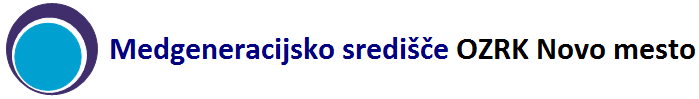 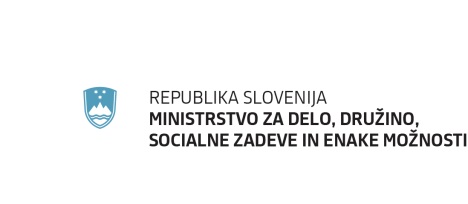 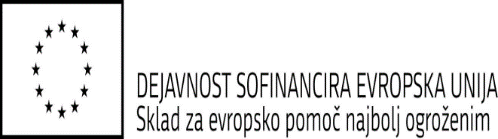 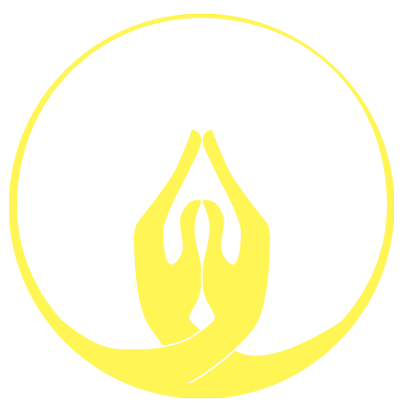 V A B I L O SPROŠČANJE Z GONGOM         ki bo v PETEK, 23.11.2018 ob 8.30 v Humanitarnem centru OZRK Novo mesto, Ulica Slavka Gruma 54 a, Novo mesto. Gong je utelešena čarobnost, starodavni izdelek človeških rok. Skupaj s pesmijo gonga se bomo sprostili in poveselili. S seboj imejte ležalno podlogo in odejo, lahko tudi vodo ali čaj.Izvajalec: Marko Bešter, mojster Nibiru gongaProsimo, da nam sporočite vašo udeležbo na tel.: 07 39 33 120 ali GSM: 031 320 875 ali na e-mail: ms.ozrknm@gmail.comVljudno vabljeni.PredsednikMarjan Grahut, l. r.